A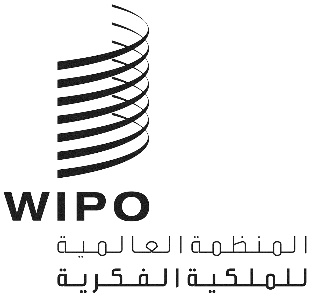 H/LD/WG/8/3الأصل: بالإنكليزيةالتاريخ: 29 أغسطس 2019الفريق العامل المعني بالتطوير القانوني لنظام لاهاي بشأن التسجيل الدولي للتصاميم الصناعيةالدورة الثامنةجنيف، من 30 أكتوبر إلى 1 نوفمبر 2019وضع وثيقة 1960وثيقة من إعداد المكتب الدوليأولاً.	المقدمةيتضمن اتفاق لاهاي بشأن التسجيل الدولي للرسوم والنماذج الصناعية (اتفاق لاهاي) حالياً وثيقتين مختلفين هما وثيقة لاهاي (1960) التي اعتُمدت في 28 نوفمبر 1960 (وثيقة 1960)؛ ووثيقة جنيف (1999) التي اعتُمدت في 2 يوليو 1999 (وثيقة 1999).والغرض من هذه الوثيقة هو موافاة الفريق العامل المعني بالتطوير القانوني لنظام لاهاي بشأن التسجيل الدولي للتصاميم الصناعية (الفريق العامل) بمعلومات عن وضع وثيقة 1960 كي يحيط بها علماً ويدرسها عند الاقتضاء في ظل تطوير الإطار القانوني لنظام لاهاي على الأجل الطويل.ثانياً.	الأعضاء الحاليون في اتفاق لاهايتجاوز عدد الأعضاء في وثيقة 1999، منذ دخولها حيز النفاذ في 1 أبريل 2004، بسرعة عدد الأعضاء في وثيقة 1960 مع وجود ازدواجية كبيرة في عضوية الوثيقتين. فبعد الدول الإحدى عشرة الأولى التي أسفر إيداع صكوك تصديقها أو انضمامها عن دخول وثيقة 1999 حيز النفاذ، أصبحت 47 دولة طرفاً في وثيقة 1999 (وكان بعضها طرفاً في وثيقة 1960). وفضلاً عن ذلك، أصبحت منظمتان حكوميتان دوليتان - هما المنظمة الأفريقية للملكية الفكرية (OAPI) والاتحاد الأوروبي - طرفين في وثيقة 1999؛ علماً بأن النطاق الجغرافي للمنظمتين معاً يغطي أقاليم 45 دولةً.وفي المقابل، لا يزال باب الانضمام إلى وثيقة 1960 مفتوحاً للدول الأطراف في اتفاقية باريس لحماية الملكية الصناعية، غير أن تلك الوثيقة لم تشهد أي حالة تصديق أو انضمام منذ عام 2007 .وفي تاريخ إعداد هذه الوثيقة، بلغ العدد الإجمالي للأطراف المتعاقدة بموجب اتفاق لاهاي 70 طرفاً. وترد قائمة بأعضاء اتحاد لاهاي في المرفق الأول، ويرد رسم بياني يعرض عدد الأطراف المتعاقدة بحسب الوثائق في المرفق الثاني. ويمكن تصنيف الأعضاء كما يلي:60 دولة أو منظمة حكومية دولية طرفاً في وثيقة 1999.34 دولة طرفاً في وثيقة 1960، منها:24 دولة أصبحت طرفاً أيضاً في وثيقة 1999؛10 دول ظلت أطرافاً في وثيقة 1960 فقط، منها:ست دول، وهي بنن وكوت ديفوار وغابون ومالي والنيجر والسنغال، هي دول أعضاء في المنظمة الأفريقية للملكية الفكرية التي أصبحت طرفاً في وثيقة 1999؛دولتان، وهما اليونان وإيطاليا، هما دولتان عضوان في الاتحاد الأوروبي الذي أصبح طرفاً في وثيقة 1999.وفيما يتعلق بالدول الثماني الأطراف في وثيقة 1960 المذكورة آنفاً وغير الملتزمة بوثيقة 1999 ولكنها دول أعضاء في المنظمة الأفريقية للملكية الفكرية أو الاتحاد الأوروبي، فإن عضويتها في تلك المنظمة الحكومية الدولية تؤدي إلى نتيجتين من حيث تطبيق وثيقة 1999. أولاً، يحق لمودعي الطلبات من أي من تلك الدول تعيين أطراف متعاقدة بموجب وثيقة 1999. وثانياً، يمكن ضمان حماية التصاميم الصناعية في أقاليم تلك الدول بتعيين المنظمة الحكومية الدولية التي تنتمي إليها.وأما العضوان المتبقيان من أعضاء اتحاد لاهاي، وهما المغرب وسورينام، فهما يخرجان تماماً عن نطاق تطبيق وثيقة 1999.ثالثاً.	انخفاض استخدام وثيقة 1960 مقابل توسع نطاق وثيقة 1999شهد نشاط التسجيل بموجب وثيقة 1960 انخفاضاً كبيراً منذ دخول وثيقة 1999 حيز النفاذ. فقد كان تسجيل واحد فقط من أصل 4,767 تسجيلاً دولياً أُدخل في السجل الدولي خلال عام 2018 خاضعاً لوثيقة 1960 حصراً. ولم تُدوَّن بموجب وثيقة 1960 سوى 605 تعيينات من أصل 16,873 تعييناً مسجلاً خلال السنة نفسها، أي 3.6 بالمئة فقط من إجمالي التسجيلات.ولا شك في أن ذلك الوضع العام يرجع إلى حد كبير إلى التوسع السريع لوثيقة 1999. ومع ذلك، يتبيَّن أن وثيقة 1960 باتت تُطبَّق أقل فأقل حتى في صفوف أطرافها المتعاقدة وإن تغاضينا عن أعضاء اتحاد لاهاي الملتزمين بوثيقة 1999 حصراً.وتوجد أسباب قانونية واضحة لهذه الظاهرة. أولاً، تعطي المادة 31(1) من وثيقة 1999 الأسبقية لتلك الوثيقة في العلاقات المتبادلة بين الدول الأطراف في كل من وثيقة 1999 ووثيقة 1960. ومن ثم، متى كان مودع الطلب يأتي من طرف متعاقد ملتزم بكل من وثيقة 1999 ووثيقة 1960 ويعيِّن طرفاً متعاقداً ملتزماً أيضاً بالوثيقتين، خضع ذلك التعيين لوثيقة 1999.وفضلاً عن ذلك، فإن تعيين طرف متعاقد ملتزم بالوثيقتين يخضع أيضاً لوثيقة 1999، حيث يتمتع مودع الطلب بحقوق قانونية تراكمية ولكن مستقلة بموجب هاتين الوثيقتين (وتنشأ أهلية التمتع بتلك الحقوق عن وجود صلة بين المودع وطرف متعاقد أو أطراف متعاقدة بموجب اتفاق لاهاي). فعلى سبيل المثال، يطالب مودع ما بحقين قانونيين مستقلين في طرفين متعاقدين أولهما ملتزم بوثيقة 1960 حصراً وثانيهما ملتزم بوثيقة 1999 حصراً، فإذا عيَّن طرفاً متعاقداً ثالثاً ملتزماً بالوثيقتين، فسيكون ذلك التعيين خاضعاً لوثيقة 1999. وبالمثل، إذا كان الطلب مودعاً لدى طرف متعاقد ملتزم بوثيقة 1960 حصراً ولكن ذلك الطرف عضو في منظمة دولية حكومية ملتزمة بوثيقة 1999، فسيكون تعيين أي طرف متعاقد ملتزم بالوثيقتين خاضعاً لوثيقة 1999.وترد في المرفق الثالث إحصاءات عن تعيينات كل الدول الملتزمة بوثيقة 1960 - حصراً أو لا - والمسجَّلة في 2004 و2010 و2018. ويتبيَّن من تلك الإحصاءات أنه في عام 2004، أي في السنة الأولى من العمل بوثيقة 1999، كانت أغلبية التعيينات تخضع لوثيقة 1960. غير أن الوضع انعكس تدريجياً خلال السنوات التالية. ففي عام 2010، لم تعد وثيقة 1960 تطبَّق إلا على 23.9 بالمئة من تعيينات الدول الأطراف في وثيقة 1960، ثم انخفضت تلك النسبة إلى 13.4 بالمئة في عام 2018. ويتضح من الرسم البياني الوارد في المرفق الرابع أن وثيقة 1960 لم تعد تُطبَّق إلا نادراً. فيبيِّن ذلك الرسم البياني أنه فيما يتعلق بحالات تعيين الدول الأطراف في وثيقة 1960 التي سُجلت في النصف الأول من عام 2019، فإن تلك الوثيقة لم تُطبَّق قط أو يكاد لأن الدولة الطرف كانت أيضاً طرفاً متعاقداً في وثيقة 1999.وفضلاً عن ذلك وكما ذُكر في الفقرة 6، يمكن ضمان الحماية في أقاليم الدول الأطراف في وثيقة 1960 التي تكون أيضاً دولاً أعضاء في منظمة حكومية دولية طرف في وثيقة 1999 عن طريق تعيين تلك المنظمة عوضاً عن تعيين كل من الدول الأطراف في وثيقة 1960 على حدة.ففي عام 2007 مثلاً، أي سنة قبل أن يصبح الاتحاد الأوروبي طرفاً في وثيقة 1999، عيِّنت إيطاليا في 42 بالمئة من إجمالي التسجيلات الدولية. وفي عام 2018، وعلى الرغم من أن التعيين بموجب وثيقة 1960 كان لا يزال هو السبيل الوحيد لكي يتمكن مودع طلب غير مؤهل لطلب الحماية بموجب وثيقة 1999 من التماس الحماية في إيطاليا، فقد انخفضت تلك النسبة إلى 1.1 بالمئة من إجمالي التسجيلات إذ لم تُعيَّن إيطاليا إلا في 54 تسجيلاً دولياً. وفي المقابل، كان الاتحاد الأوروبي الطرف المتعاقد الأكثر تعييناً في عام 2018 بإجمالي 3,307 تعيينات أي 69.4 بالمئة من إجمالي التعيينات.رابعاً.	التعقيد بسبب استمرار العمل بوثيقة 1960يوجد عدد من الشروط التي يتعين استيفاؤها في الطلبات الدولية والتي قد تختلف بحسب الوثيقة المطبَّقة على كل من التعيينات المدرجة في الطلب الدولي.فعلى سبيل المثال، لا تنطبق المحتويات الإلزامية الإضافية للطلب الدولي المنصوص عليها في القاعدة 7(4) من اللائحة التنفيذية المشتركة بين وثيقة 1999 ووثيقة 1960 لاتفاق لاهاي (اللائحة التنفيذية المشتركة) إلا عندما يخضع تعيين ما لوثيقة 1999.فعندما تُعيَّن رومانيا بموجب وثيقة 1999 مثلاً، سينظر المكتب الدولي في العناصر المشار إليها في المادة 5(2)(ب)"1" و"2" من وثيقة 1999 عملاً بالقاعدة 7(4)(ب). وأما إذا كانت رومانيا معيَّنة بموجب وثيقة 1960، فلن يقوم المكتب الدولي بذلك. وفي تلك الحالة، أي في حالة غياب تلك العناصر من التسجيل الدولي، لا يمكن لمكتب رومانيا أن يصدر رفضاً للمطالبة بإدراج تلك العناصر (المادة 8(1) من وثيقة 1960 والمادة 12(1) من وثيقة 1999).وتنطبق اختلافات أيضاً فيما يتعلق بالفترة القصوى لتأجيل النشر (القاعدة 16(1)). فإذا كان الطلب الدولي يخضع لوثيقة 1999 حصراً ويعيِّن سويسرا (فقط)، فيجوز للمودع أن يؤجل النشر 30 شهراً كحد أقصى من تاريخ الإيداع أو تاريخ الأولوية إن وُجد. وأما إذا كانت سويسرا معيَّنة بموجب وثيقة 1960، فتكون مهلة التأجيل القصوى 12 شهراً فقط.وبالمثل، قد تنطبق فترة رفض مختلفة بحسب الوثيقة التي تنطبق على التعيين المعني. فإذا عيِّنت جمهورية مولدوفا بموجب وثيقة 1960، فستُطبَّق مهلة الرفض البالغة ستة أشهر في حين تُطبَّق مهلة الرفض البالغة 12 شهراً إذا عيِّن الطرف المتعاقد نفسه بموجب وثيقة 1999 عملاً بإعلان ذلك الطرف الصادر بموجب القاعدة 18(1)(ب).وتوجد اختلافات أيضاً في رسوم التعيين المستحقة عن تجديد التسجيل الدولي. فبموجب وثيقتي 1999 و1960 كلتيهما، يمكن للطرف المتعاقد الذي يكون مكتبه مكتب فحص أن يصدر إعلاناً بتحصيل رسم تعيين فردي عوضاً عن رسم التعيين العادي (المادة 7(2) من وثيقة 1999 والقاعدة 36(1) من اللائحة التنفيذية المشتركة). وفي هذا الصدد، يجوز للطرف المتعاقد بموجب المادة 7(2) من وثيقة 1999 أن يحصل على رسم تعيين فردي عن أي تسجيل دولي يعيَّن فيه ذلك الطرف المتعاقد وعن تجديد أي تسجيل دولي ينشأ عن ذلك الطلب الدولي. وفي المقابل، تجيز المادة 15(1)(2)(ب) أن يحصل الطرف المتعاقد على رسم تعيين فردي مقابل فحص جدة تسجيل دولي فقط (وليس مقابل تجديد تسجيل دولي) عن طريق إعلان بموجب القاعدة 36(1). وقد أصدرت بعض الأطراف المتعاقدة بموجب وثيقتي 1999 و1960، مثل هنغاريا وقيرغيزستان وجمهورية مولدوفا، هذين الإعلانين. ومن ثم، يكون رسم تعيين مختلف (عادي أو فردي) مستحقاً إذا أريد تجديد التسجيل الدولي بتعيينات تلك الأطراف المتعاقدة بحسب الوثيقة التي تحكم تلك التعيينات (القاعدة 24(1)(أ)"2" و"3").وأخيراً، متى كان التسجيل الدولي خاضعاً لوثيقة 1999 حصراً وأُودع عن طريق مكتب، يكون تاريخ تسلّم المكتب للطلب هو تاريخ الإيداع شريطة أن يتسلمه المكتب الدولي في غضون شهر من ذلك التاريخ (القاعدة 13(3)"1"). ومع ذلك، إذا عيِّن أي من الأطراف المتعاقدة المعيَّنة في نهاية المطاف بموجب وثيقة 1960 - أي أن الطلب الدولي يكون خاضعاً لوثيقة 1960 حصراً أو جزئياً - سيكون تاريخ الإيداع هو تاريخ تسلّم المكتب الدولي للطلب الدولي (القاعدة 13(3)"2").خامساً.	الاستنتاجاتعلى الرغم من انخفاض استخدام وثيقة 1960، فإنها لا تزال تراعى مراعاة تامة. ومع ذلك، فإن تزامن الوثيقتين وإجراءاتهما ينشئ بعض التعقيد القانوني والإجرائي على النحو المبيَّن في الفقرات السابقة، ويزيد من التكاليف الإدارية. ومن ثم، لا تزال "غلبة وثيقة 1999 في النظام" من مؤشرات الأداء المدرجة في اقتراح البرنامج والميزانية للثنائية 2020/21 والمرتبطة بالنتيجة المرتقبة "إنتاجية وجودة خدمات محسّنة في عمليات نظام لاهاي". ومع زيادة عدد الأطراف المتعاقدة بموجب وثيقة 1960 التي تنضم إلى وثيقة 1999، يُتوقع أن تتضاءل الأهمية العملية لوثيقة 1960 إلى درجة يمكن فيها توخي اتخاذ تدابير استباقية تتيح تركيز النظام على وثيقة 1999 حصراً. وسيواصل المكتب الدولي مراقبة الوضع وموافاة الفريق العامل بالمستجدات.وإن الفريق العامل مدعو إلى الإحاطة علماً بمضمون هذه الوثيقة.[تلي ذلك المرفقات]أعضاء اتحاد لاهايالملتزمون بوثيقة 1999 فقطالمنظمة الأفريقية للملكية الفكرية، أرمينيا، أذربيجان، البوسنة والهرسك، بوتسوانا، بروني دار السلام، كمبوديا، كندا، الدانمرك، مصر، إستونيا، الاتحاد الأوروبي، فنلندا، غانا، آيسلندا، اليابان، لاتفيا، ليتوانيا، ناميبيا، النرويج، عمان، بولندا، جمهورية كوريا، الاتحاد الروسي، رواندا، سان مارينو، سان تومي وبرينسيبي، سنغافورة، إسبانيا، الجمهورية العربية السورية، طاجيكستان، تونس، تركيا، تركمانستان، المملكة المتحدة، الولايات المتحدة الأمريكية (36)الملتزمون بوثيقتي 1999 و1960ألبانيا، بلجيكا، بليز، بلغاريا، كرواتيا، جمهورية كوريا الشعبية الديمقراطية، فرنسا، جورجيا، ألمانيا، هنغاريا، قيرغيزستان، ليختنشتاين، لكسمبرغ، موناكو، منغوليا، الجبل الأسود، هولندا، مقدونيا الشمالية، جمهورية مولدوفا، رومانيا، صربيا، سلوفينيا، سويسرا، أوكرانيا (24)الملتزمون بوثيقة 1960 فقطبنن,، كوت ديفوار,، غابون، اليونان، إيطاليا,، مالي، المغرب، النيجر، السنغال,، سورينام (10)[يلي ذلك المرفق الثاني]أعضاء اتحاد لاهاي بحسب أحدث وثيقة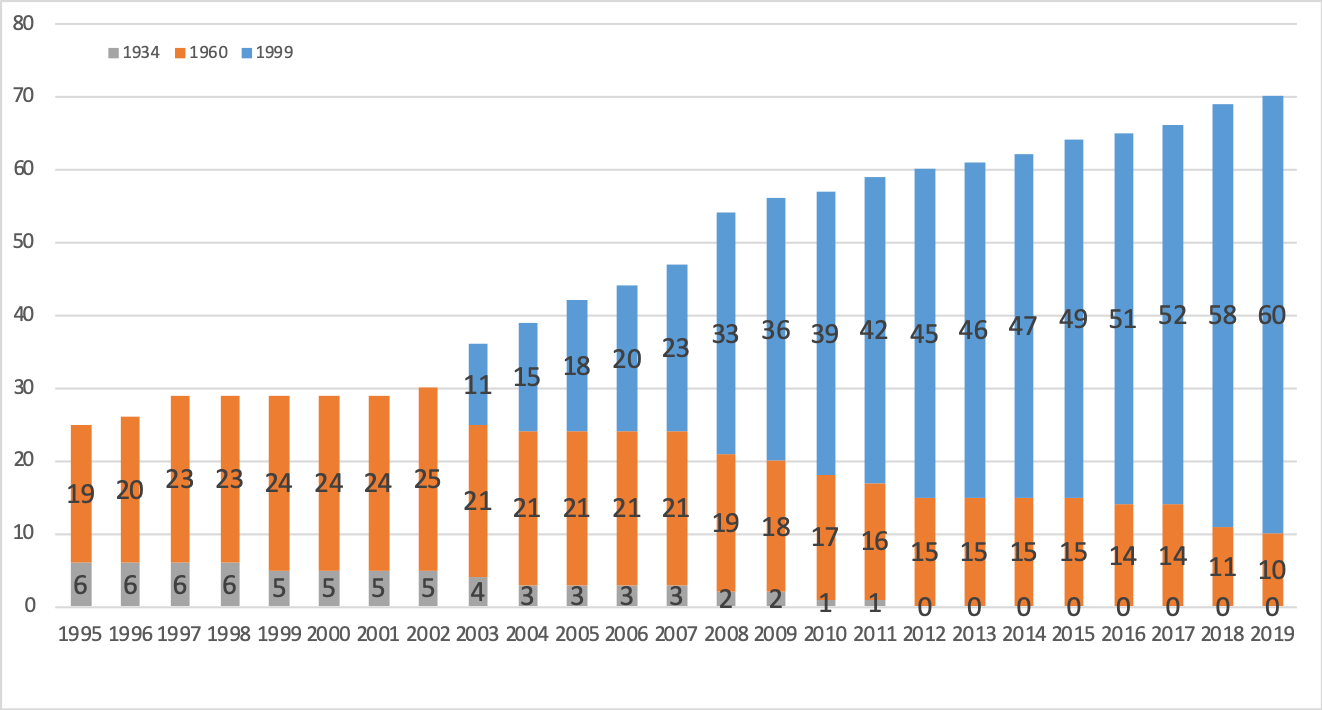 [يلي ذلك المرفق الثالث]تعيينات الأطراف المتعاقدة بموجب وثيقة 1960: التعيينات المسجَّلة في 2004 و2010 و2018[يلي ذلك المرفق الرابع][نهاية المرفق الرابع والوثيقة]عدد التعيينات بموجب كل وثيقة بحسب الأطراف المتعاقدة بموجب وثيقة 1960عدد التعيينات بموجب كل وثيقة بحسب الأطراف المتعاقدة بموجب وثيقة 1960عدد التعيينات بموجب كل وثيقة بحسب الأطراف المتعاقدة بموجب وثيقة 1960عدد التعيينات بموجب كل وثيقة بحسب الأطراف المتعاقدة بموجب وثيقة 1960عدد التعيينات بموجب كل وثيقة بحسب الأطراف المتعاقدة بموجب وثيقة 1960عدد التعيينات بموجب كل وثيقة بحسب الأطراف المتعاقدة بموجب وثيقة 1960عدد التعيينات بموجب كل وثيقة بحسب الأطراف المتعاقدة بموجب وثيقة 1960الطرف المتعاقد المعيَّن (الذي يكون طرفاً متعاقداً بموجب وثيقة 1960 على الأقل)200420042010201020182018الطرف المتعاقد المعيَّن (الذي يكون طرفاً متعاقداً بموجب وثيقة 1960 على الأقل)609960996099ألبانيا01760133بلغاريا472023063بنن39813بنيلوكس919111550بليز2229842سويسرا78541631,50821,705كوت ديفوار651316ألمانيا956281161163فرنسا93171451173غابون1121114جورجيا5722302030111اليونان5825551كرواتيا1111421463057هنغاريا301039023إيطاليا96311554قيرغيزستان232140132077جمهورية كوريا الشعبية الديمقراطية38569043ليختنشتاين13133013030194المغرب443323318موناكو4763170227مولدوفا14323101840102الجبل الأسود2510168مقدونيا الشمالية44003250161مالي84منغوليا2401165082النيجر153رومانيا302243025192صربيا51002250192سلوفينيا225253069060السنغال591114سورينام501416أوكرانيا20825805090521المجموع10,1512,3101,4504,6106054,347إجمالي عدد التعيينات (بغض النظر عن الوثائق)12,46112,4616,0606,0604,9524,952التوزيع بحسب الوثيقة81.5%18.5%23.9%76.1%12.2%87.8%